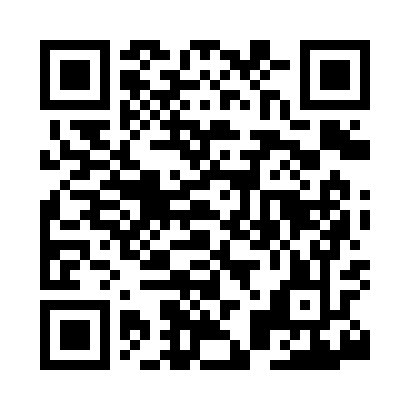 Prayer times for Brokaw, Illinois, USAMon 1 Jul 2024 - Wed 31 Jul 2024High Latitude Method: Angle Based RulePrayer Calculation Method: Islamic Society of North AmericaAsar Calculation Method: ShafiPrayer times provided by https://www.salahtimes.comDateDayFajrSunriseDhuhrAsrMaghribIsha1Mon3:515:291:004:598:3010:082Tue3:525:301:004:598:3010:073Wed3:535:301:004:598:2910:074Thu3:535:311:004:598:2910:075Fri3:545:321:004:598:2910:066Sat3:555:321:015:008:2910:067Sun3:565:331:015:008:2810:058Mon3:575:341:015:008:2810:049Tue3:585:341:015:008:2810:0410Wed3:595:351:015:008:2710:0311Thu4:005:361:015:008:2710:0212Fri4:015:361:015:008:2610:0113Sat4:025:371:015:008:2610:0114Sun4:035:381:025:008:2510:0015Mon4:045:391:025:008:249:5916Tue4:055:391:024:598:249:5817Wed4:065:401:024:598:239:5718Thu4:085:411:024:598:229:5619Fri4:095:421:024:598:229:5520Sat4:105:431:024:598:219:5321Sun4:115:441:024:598:209:5222Mon4:125:441:024:598:199:5123Tue4:145:451:024:598:199:5024Wed4:155:461:024:588:189:4925Thu4:165:471:024:588:179:4726Fri4:175:481:024:588:169:4627Sat4:195:491:024:588:159:4528Sun4:205:501:024:578:149:4329Mon4:215:511:024:578:139:4230Tue4:235:521:024:578:129:4131Wed4:245:531:024:568:119:39